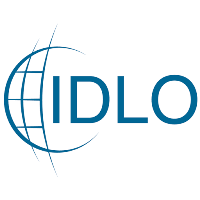 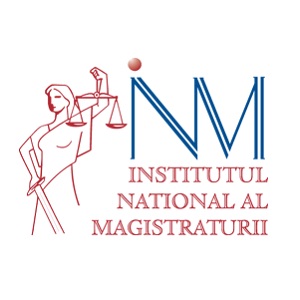 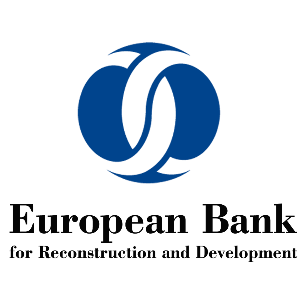      Mediere comercială
În cadrul proiectului "România: Formarea judiciară în domeniul dreptului comercial", implementat în colaborare cu Banca Europeană pentru Reconstrucție și Dezvoltare (BERD) și Organizația Internațională de Dezvoltare a Dreptului (IDLO)          20 – 21 iunie 2018     Institutul Naţional al Magistraturii, Bucureşti      AgendăMiercuri, 20 iunie 2018.09.30 – 10.00	Inregistrarea participanţilor			Cuvânt de deschidere			Introducerea Programului şi a scopului său 			Introducerea formatorilor10.00 – 11.30      	Lucian Mihali-Viorescu, Judecător, Judecătoria Sectorului 2 BucureştiLegalitatea și efectele clauzei de mediere11.30 – 11.45	          Coffee break					11.45 – 13.00	Srđan Šimac, Ph.D., Judecător al Înaltei Curți Comerciale din Croația și președinte al Asociației Mediatorilor Croaţi, mediator practicant			Ce gândesc părțile despre judecători?			Ce cred judecătorii despre parţi?			Ce înseamnă să gândești ca un avocat?			Instanțele și accesul la justiție			Neînțelegerea între părți și instanțe			Adaptarea instanțelor, judecătorilor și profesiilor juridice 			la nevoile întreprinderilor și societății moderne			Medierea de afaceri			De ce să îi preocupe pe judecători medierea?13.00 – 14.00	Pauză de masă14.00 – 15.15	Arthur Trossen, fost judecător, formator şi mediator practicant		Continuitatea disputelor		De ce să alegeți litigii, arbitraj, conciliere și mediere?		Ce este medierea?		Care sunt diferențele dintre proceduri?		Diferite tipuri de mediere15.15 – 15.30	          Coffee break	15.30 – 16.00	Sesiune de dezbateri			Discussion and feedback16.00 – 17.00	          Perioadă pentru socializare Joi, 21 iunie 201809.30 – 11.00	Arthur Trossen		Capacitatea de mediere		Pregătirea pentru mediere		Ștergerea instanțelor		Influența conflictelor		Riscuri și șanse		Successul11.00 – 11.15 	         Coffee break	10.15 – 12.30	Srđan Šimac, Ph.D.			Noi roluri ale judecătorilor în cadrul litigiilor       		     	Ar trebui judecătorii să promoveze în mod activ medierea?                      	Conflictul intern al judecătorului în legătură cu medierea			Măsuri care sprijină cooperarea în sala de judecată			De ce este esențial ca judecătorii să susțină medierea?			De ce și cum pot încuraja judecătorii medierea?			Rezistență silențioasă la mediere și cum să o depășească			Programul de mediere la Înalta Curte Comercială din Republica  Croația	12.30 – 13.30          Pauză de masă13.30 – 15.00	Lucian Mihali-Viorescu			 Exercitarea reală și efectivă a îndatoririi judecătorului de a  încerca împăcarea părților15.00 – 15.15 	Coffee break	15.15 – 16.00	Sesiune de dezbateri, concluzii şi închiderea seminarului16.00 – 17.00 	Perioadă pentru socializare